ASEJ2023-13-27-02-2024-1Bajo protesta de decir verdad declaramos que los Estados Financieros y sus Notas son razonablemente correctos y responsabilidad del emisor.MUNICIPIO GUADALAJARANOTAS A LOS ESTADOS FINANCIEROSDE MEMORIA(CUENTAS DE ORDEN)DEL 1 DE ENERO AL 31 DE DICIEMBRE DE 2023LIC.JUAN FRANCISCO RAMIREZ SALCIDOPRESIDENTE INTERINO DEL MUNICIPIO DE GUADALAJARAMTRO. LUIS GARCÌA SOTELOTESORERO MUNICIPAL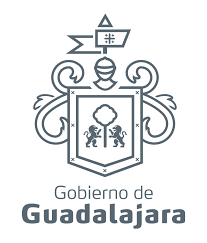 